My Restaurant – Answer KeyMatch.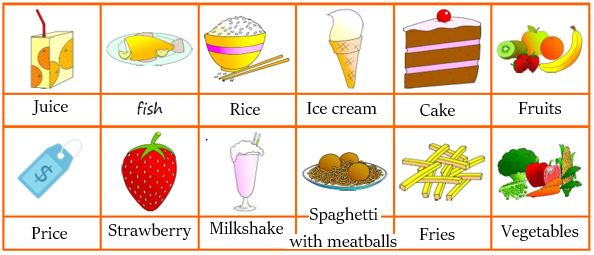 Read the menu. Circle the correct answer.There are four meals / five meals on the menuThere is a cheese and tomato / pepperoni pizza on the menu.There is vanilla or chocolate / strawberry ice cream on the menu. There is a banana cake / chocolate cake on the menu.There is apple / orange juice on the menu.Collège des Dominicaines de notre Dame de la Délivrande – Araya-Grade 2                                                                               April 2020 – Week 1Name : ________________________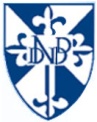 